КАЛЕНДАРНЫЙ ПЛАНСОРЕВНОВАНИЙ ПО ПЛЯЖНОМУ ВОЛЕЙБОЛУВ ЦЕНТРАЛЬНОМ ФЕДЕРАЛЬНОМ ОКРУГЕв 2016 г.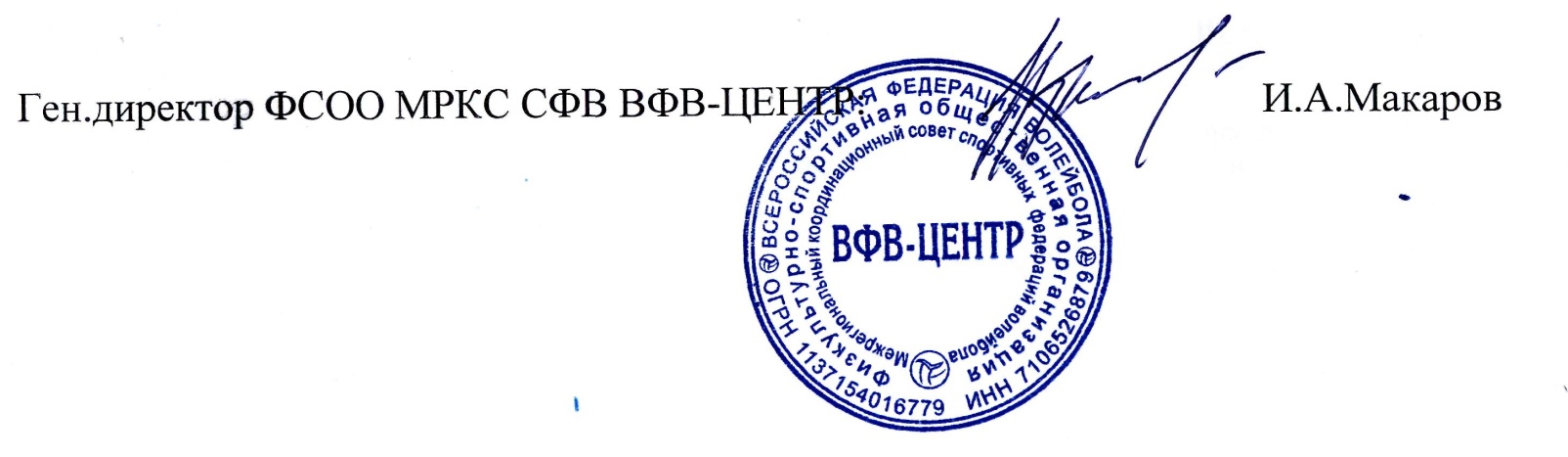 №п/пНАИМЕНОВАНИЕ МЕРОПРИЯТИЯСРОКИпроведенияМЕСТОпроведенияПроводящаяорганизация1.Первенство ЦФОсреди юношей и девушек 2002-2003 г.г.рожд. (команды ДЮСШ)25-26.05.2016г.ОрёлМРКС ВФВ-ЦЕНТРОрловская региональная федерация волейболаГосуниверситет г.Орёл2.«Кубок «Победы» – – I этап Чемпионата ЦФО 2016 г.(мужчины и женщины)27-29.05.2016г.ОрёлМРКС ВФВ-ЦЕНТРОрловская региональная федерация волейболаГосуниверситет г.Орёл3.Первенство ЦФО – отбор на Первенство Россиисреди юношей и девушек 2001-2002 г.г.рожд.17-19.06.2016г.БрянскВФВМРКС ВФВ-ЦЕНТРБрянская региональная федерация волейбола4.II этап Чемпионата ЦФО 2016 г.(мужчины и женщины)17-19.06.2016г.БрянскВФВМРКС ВФВ-ЦЕНТРБрянская региональная федерация волейбола5.Первенство ЦФО – отбор на Первенство Россиисреди юношей и девушек 1998-2000 г.г.рожд.01-03.07.2016г.ТулаВФВМРКС ВФВ-ЦЕНТРТульская региональная федерация волейбола6.III этап Чемпионата ЦФО 2016 г.(мужчины и женщины)01-03.07.2016г.ТулаВФВМРКС ВФВ-ЦЕНТРТульская региональная федерация волейбола7.Первенство ЦФО 2016 среди ВУЗов – отбор на Первенство России (мужчины и женщины)01-02.07.2016г.ТулаВФВМРКС ВФВ-ЦЕНТРТульская региональная федерация волейбола8.Открытый Кубок ЦФО – Кубок Губернатора Калужской областииюль 2016 г.(по назначению)г.ОбнинскФедерация волейбола г.ОбнинскаМРКС ВФВ-ЦЕНТР9.Открытый Кубок Центра России – Кубок ООО «Полимер»26-28.08.2016 г.ДесногорскМРКС ВФВ-ЦЕНТРООО «ПОЛИМЕР»